[ASC Abeilles de M’tsamboro]
le rôle d’éducateur sportif en milieux culturels est-africain et mahorais.*Image prise lors de la rencontre opposant les U18 de l’ASC Abeilles aux U18 d’Azam Football Club de Dar-Es Salam, au complexe sportif mythique de ce club, qui comprend notamment son stade, un équipement sportif Moderne comme Mayotte n’en dispose pas encore.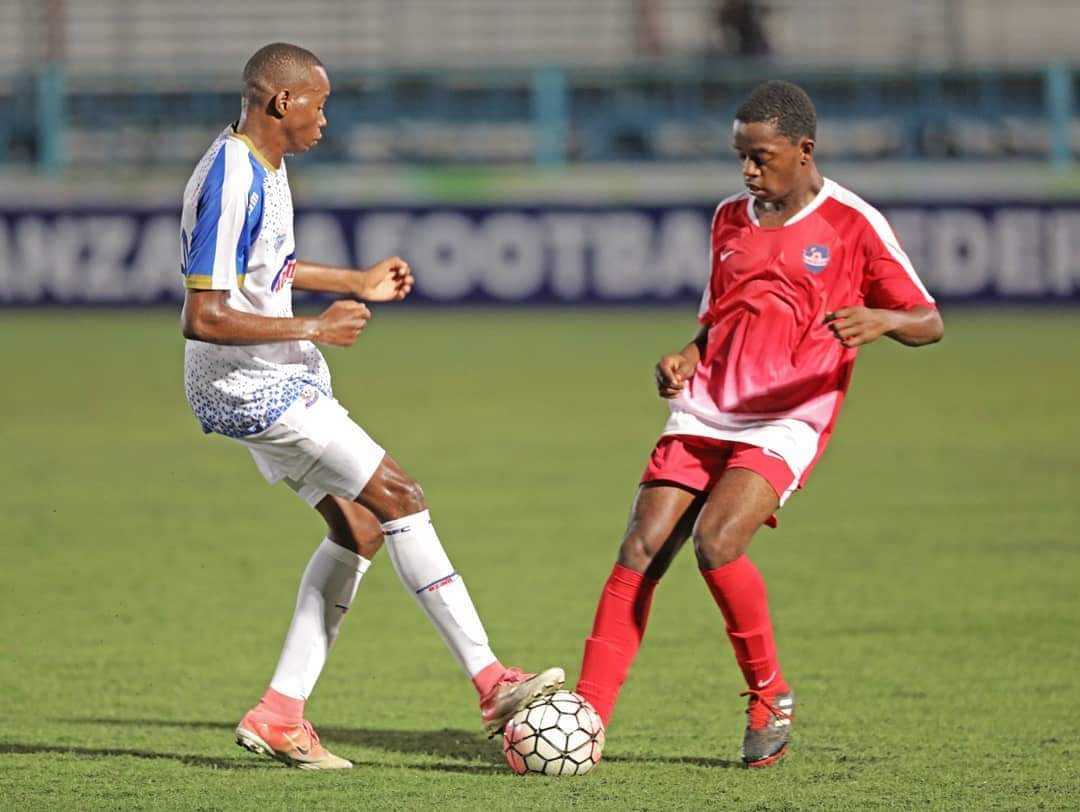 1. Présentation du clubL’ASC Abeilles de M’tsamboro est l’un des plus vieux clubs de foot de Mayotte. Il s’agit d’une association sportive et culturelle. Nous encadrons les jeunes dans leur pratique du football mais faisons également, à leurs côtés, la promotion de l’interculturalité. L’année 2019, nous avons notamment organisé pour les jeunes du club, un voyage en Tanzanie, à Dar-Es-Salam. Ils y ont, à cette occasion, vécu une belle immersion dans l’univers du football professionnel tanzanien et ont notamment eu l’opportunité de jouer avec l’un des plus grands clubs de football professionnel tanzanien, AZAM, dans leur mythique stade. 2. Description du projetLe projet est né de la nécessité de permettre aux jeunes joueurs et éducateurs évoluant dans le milieu footballistique mahorais d’entrer en contact avec les jeunes sportifs et éducateurs tanzaniens, afin qu’ils comprennent que du fait de la différence culturelle, sociale et économique, la pratique du football ne contient pas les mêmes enjeux en Tanzanie et à Mayotte et que ce fait explique le faible taux de professionnalisation des jeunes mahorais et le taux élevé de professionnalisation des jeunes tanzaniens.  Les jeunes de l’ASC Abeilles qui participeront à l’action ont déjà vécu au moins une action internationale, celle décrite ci-dessus. Il s’agira donc pour eux d’être dans une démarche de partage d’expérience.  L’action consistera à réunir, dans le cadre d'une visioconférence, les éducateurs et joueurs cadres des clubs de foot du Nord de Mayotte, et ceux d'un club de foot tanzanien, le club Azam, afin d'échanger sur les expériences d'encadrement et de coaching des jeunes footballeuses et footballeurs, en milieu culturel spécifique, à savoir, à Mayotte d'un côté et en Tanzanie de l'autre. Le but est de mener une réflexion comparative des enjeux de la pratique du football en Tanzanie et à Mayotte pour les jeunes hommes et les jeunes femmes et de voir les conséquences de ces enjeux sur l'investissement des jeunes joueurs dans leur pratique du foot.Pour Mayotte, les jeunes impliqués dans le projet ont la particularité de pratiquer le football, en tant que joueurs, mais également d’encadrer les équipes de jeunes, en tant qu’entraineurs. Ils sont donc joueurs et éducateurs.